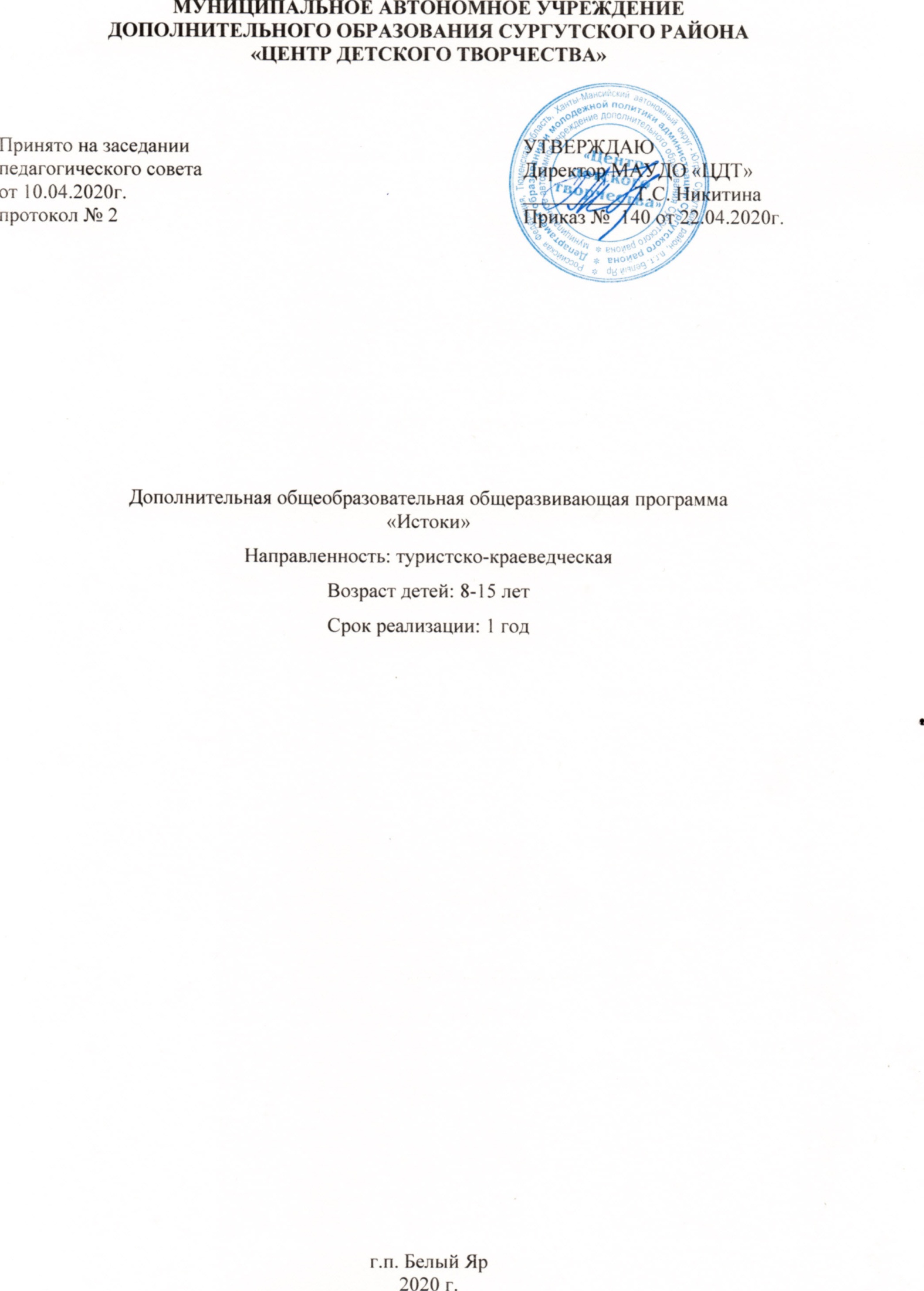 ПАСПОРТ ПРОГРАММЫПояснительная запискаДополнительная общеобразовательная (общеразвивающая программа) разработана в соответствии со следующими нормативно-правовыми документами: Федеральный закон № 273-ФЗ от 21.12.2012 года «Об образовании Российской Федерации».Конвенция о правах ребенка.Приказ Министерства просвещения РФ от 09 ноября 2018 г. №196 «Об утверждении Порядка организации и осуществления образовательной деятельности по дополнительным общеобразовательным программам». Концепция развития дополнительного образования и молодежной политики в Ханты-Мансийском автономном округе – Югре.Методические рекомендации по проектированию дополнительных общеобразовательных общеразвивающих программ (Минобрнауки РФ ФГАУ «ФИРО» 
г. Москва, 2015 г.).Постановление от 04.07.2014г. №41 «Об утверждении СанПиН 2.4.4.3172-14 (Санитарно-эпидемиологические требования к устройству, содержанию и организации режима работы образовательных организаций дополнительного образования детей). По форме организации содержания и педагогической деятельности программа является модульной. Программа составлена из самостоятельных, целостных блоков.Данная программа актуальна тем, что в последние годы падает уровень духовной культуры общества и подрастающего поколения, происходит смещение нравственных ценностей, привлекательными и престижными становятся невысокие образцы массовой культуры, освоение которых не требует от человека серьезной умственной и духовной работы. Забыты народные традиции, праздники, обряды, обычаи, определяющие мировоззрение человека, его отношение к окружающему миру, природе и имеющие неоценимое значение для воспитания полноценного гражданина страны.   Очень важными сегодня являются возрождение в российском обществе чувства истинного патриотизма, как важнейшей духовно-нравственной и социальной ценности, формирование в молодом человеке гражданско активных, социально значимых качеств. Испокон веков в традициях и обычаях народов отражаются образ жизни людей, их быт, труд, национальные устои, представления о чести, мужестве, желание обладать силой, ловкостью, проявлять смекалку, выдержку, творческую выдумку. Многовековая история наших народов свидетельствует, что без патриотизма немыслимо создать сильную державу, невозможно привить людям понимание их гражданского долга и уважения к закону. Поэтому патриотическое воспитание всегда и везде рассматривается как фактор единства всего общества, является источником и средством духовного, политического и экономического возрождения страны, ее государственной целостности и безопасности.Изучение родного края стимулирует обучающихся к актуализации их жизненного опыта, создает условия его слияния с общественно-историческим.Формирует общую культуру личности на основе воспитания гражданственности и любви к Родине, бережного отношения к памятникам истории и культуры. Знание культуры своего народа воспитывает уважение ко всем народам региона, оно помогает сохранить межнациональный мир, вековые самобытные традиции.Все это отражено в дополнительной общеобразовательной общеразвивающей программе туристско-краеведческой направленности «Истоки». Данная программа разработана на основе научно-популярной литературы и периодических изданий по Сургутскому району. Общеобразовательная программа «Истоки» предназначена для обучающихся 8– 15 лет. Программа рассчитана на 1 год обучения (42 учебных недели) – 168 часов в год, 4 часа в неделю. Количество общих учебных часов и количество часов по разделам может быть изменено в зависимости от возрастной категории и педагогической нагрузки.Программа дает возможность шире познакомиться с родным краем, глубже понять историю и культуру, их взаимосвязь с историей и культурой страны и мира, приобщиться к исследованию родного края. В программу введены темы: материальная культура русского народа, его духовное составляющее и народные художественные промыслы в XVII – начала XX столетий в Сургутском районе. Через пословицы, поговорки, предметы быта, праздники, костюмы, игры можно соприкоснуться с миром наших предков, их мировоззрением, верованием. А результат - воспитание подрастающего поколения в духе гуманизма, чувства национальной гордости, патриотизма, что так актуально в наши дни.Уникальность данной программы заключается в том, что предполагается комплексный подход в изучении материальной и духовной традиций русского этноса в Сургутском районе.Цель: Развитие у обучающихся гуманизма, национальной гордости и патриотизма, благодаря приобщению их к русской самобытной, традиционной культуре.Задачи:познакомить с традиционными русскими обычаями, обрядами и предметами быта;углубить и расширить знания по истории родного края;развить нравственно-эстетическое мировоззрение и творческие способности;развить  патриотическое мировоззрение и гуманизм;приобщить обучающихся к поисково-исследовательской деятельности;способствовать более яркому восприятию материальной культуры;воспитать у обучающихся национальную гордость.При этом используется методы обучения:объяснительно-иллюстративный;репродуктивный;частично- поисковый;поисково-исследовательский.   Образовательные форматы, в которые будут погружены обучающиеся: выполнение практических работ, лабораторные работы, исследования, проблемная дискуссия, проектная сессия, деловые и ролевые игры. процессе освоения программы обучающиеся погружаются в такие практики, как:театральная деятельность;знакомство с разными видами искусства;знакомство с разными видами деятельности: конструирование, рисование; Данная программа учитывает основные задачи развития образования в ХМАО-Югре: компетентностный подход к образованию, его индивидуализация, развитие системы дополнительного образования и воспитания будут определять развитие системы общего образования, и расширение участия работодателей на всех этапах образовательного процесса - развитие системы профессионального образования. повышение доступности качественного образования, соответствующего требованиям инновационного развития экономики региона, современным потребностям общества и каждого жителя Югры. Система образования Югры должна стать основой динамичного экономического роста и социального развития региона, фактором его благополучия и безопасности.Планируемые результаты:Личностные:у обучающихся будут сформированы:- ценностные ориентиры духовно-нравственной личности; - широкая мотивационная основа творческой деятельности; - ориентация на понимание причин успеха;- учебно-познавательный интерес к новому учебному материалу и способам решения новой частной задачи;- самостоятельность мышления; умение устанавливать, с какими учебными задачами ученик может самостоятельно успешно справиться;- готовность и способность к саморазвитию; -  мотивация к обучению;- способность характеризовать и оценивать собственные знания и умения; - заинтересованность в расширении и углублении получаемых знаний;- готовность использовать получаемую краеведческую подготовку в учебной деятельности и при решении практических задач, возникающих в повседневной жизни;- способность преодолевать трудности, доводить начатую работу до ее завершения;-  способность к самоорганизованности;-  способность высказывать собственные суждения и давать им обоснование;коммуникативные умения с целью реализации возможностей успешного сотрудничества с педагогом и другими обучающимися (при групповой работе, работе в парах).Метапредметныевладение основными методами познания окружающего мира (наблюдение, сравнение, анализ, синтез, обобщение, моделирование);понимание и принятие учебной задачи, поиск и нахождение способов ее решения;планирование, контроль и оценка учебных действий; определение наиболее эффективного способа достижения результата;выполнение учебных действий в разных формах (практические работы, работа с моделями и др.);создание моделей изучаемых объектов с использованием знаково-символических средств;понимание причины неуспешной учебной деятельности и способность конструктивно действовать в условиях неуспеха;адекватное оценивание результатов своей деятельности;готовность слушать собеседника, вести диалог;умение работать в информационной среде.Предметные результаты:К концу освоения первого модуля обучающиеся овладевают знаниями:-	краеведение как центральное звено национального регионального компонента;крестьянское жилище в Сибири;интерьер избы крестьянина-сибиряка;подворье и хозяйственные постройки;особенности женского и мужского наряда, обуви;особенности домашней промышленности русского населения в Сургутском районе;традиционные женские ремесла;мужские ремесла и промыслы.К концу освоения первого модуля дети погружаются в практики и смогут:определять особенности строения крестьянского жилища, двора и надворных построек;иметь представление об интерьере крестьянской избы;определять характерную особенность традиционной одежды и обуви русского населения на изучаемой территории;изготавливать пояса на дощечках;строить объемный макет избы и надворных построек из спичек;плести лапти из подручных материалов;изготавливать изделия из бересты.концу освоения второго модуля обучающиеся овладевают знаниями:традиционная кухня в Сибири;пища сибиряков;обычаи приема гостей;русские семейные традиции;семья и родственники;традиционное воспитание детей в семьях;весенние праздники и их формы проведения;широкая масленица;пасха, яичко к Христову дню;троица;семейные праздники;крестины: обычаи и ритуалы;свадебные ритуалы;поминально - похороные обряды.концу освоения второго модуля дети погружаются в практики и смогут:осуществлять под руководством педагога элементарную проектную деятельность;осуществлять поиск необходимой информации;характеризовать особенности русской кухни в Сибири;определять структуру традиционного семейного быта, иерархии семьи;провести обряды и обычаи проведения семейных и календарных праздников;определять виды ремесел и промысел, существовавшие в Сургутской территории;воспроизводить обрядовые игры.Основные формы подведения итогов реализации данной программы – тестирование по разделам программы, выставка, мониторинг освоения программыПедагогический контроль знаний, умений и навыков обучающихся осуществляется в несколько этапов и предусматривает:Промежуточный контроль:тестовый контроль, представляющий собой проверку репродуктивного уровня усвоения теоретических знаний с использованием карточек-заданий по темам изучаемого курса;фронтальная и индивидуальная беседа;цифровой, графический и терминологический диктанты;выполнение дифференцированных практических заданий различных уровней сложности;решение ситуационных задач, направленное на проверку умений использовать приобретенные знания на практике;игровые формы контроля.Итоговый контрольПо итогам обучения проводится отслеживание результатов  на каждом занятии, в форме рефлексии, тестировании, презентации, устного опроса, краеведческой викторины и выставки. По окончании каждого раздела программы проводится зачетная работа. За учебный год каждый обучаемый представляет свою учебную работу по одному из разделов программы. Такой подход позволяет каждому обучающемуся проявить свои способности наиболее ярко в том виде деятельности, который ему ближе.Область применения: программа может использоваться в системе дополнительного образования, во внеучебной деятельности, в лагерях каникулярного и летнего отдыха (при сокращении количества часов)Условия реализацииКомпьютер с выходом в ИнтернетМультимедийная доска с проектором.Таблицы и демонстрационные карты.Иглы для вышивания, наперсток, бисер, нитки мулине разных цветов, ткань, пряжа, ножницы, бумага, сантиметровая лента, булавки.Характеристика педагогического составаПедагог, реализующий дополнительную общеобразовательную общеразвивающую программу: педагог дополнительного образования.Образование – высшее педагогическое, квалификационная категория – соответствие занимаемой должности.Должностные обязанности в рамках реализации дополнительной общеобразовательной общеразвивающей программы:реализация дополнительной программы;разработка и внедрение в образовательный процесс новых дидактических разработок;побуждение обучающихся к самостоятельной работе, творческой деятельности;информационное сопровождение обучающихся при выполнении и защите творческих проектов.УЧЕБНЫЙ ПЛАНКАЛЕНДАРНЫЙ УЧЕБНЫЙ ГРАФИК (приложение 1)СОДЕРЖАНИЕ ПРОГРАММЫ МОДУЛЕЙМОДУЛЬ 1 «Материальная культура русского народа»Цель: развитие чувства национальной гордости благодаря всестороннему исследованию материальной культуры русского народа.Учебные задачи:изучение жилища, двора, хозяйственных построек;знакомство с традиционной одеждой и обувью русского населения;исследование домашней промышленности русского населения в Сургутском районе, ремесел и промыслов.Предметные результаты:К концу освоения 1 модуля обучающиеся будут знать:-	краеведение как центральное звено национального регионального компонента;крестьянское жилище в Сибири;интерьер избы крестьянина-сибиряка;подворье и хозяйственные постройки;особенности женского и мужского наряда, обуви;особенности домашней промышленности русского населения в Сургутском районе;традиционные женские ремесла;мужские ремесла и промыслы.К концу освоения 1 модуля обучающиеся будут уметь:определять особенности строения крестьянского жилища, двора и надворных построек;иметь представление об интерьере крестьянской избы;определять характерную особенность традиционной одежды и обуви русского населения на изучаемой территории;изготавливать пояса на дощечках;строить объемный макет избы и надворных построек из спичек;плести лапти из подручных материалов;изготавливать изделия из бересты.Учебно-тематический планСодержание учебного материалаРаздел I. Жилище, двор, хозяйственные постройкиТема 1. Краеведение как центральное звено национально-региональногокомпонентаТеория. Задачи и план работы объединения. Вводный инструктаж, режим работы объединения, правила поведения на занятиях. Понятия: регион, край, краеведение и регионоведение. Общие черты и особенности истории, географии, экономики, этнографии, культуры населения Сибири и ее регионов. Заселение Сургутского района русскими переселенцами. Адаптация, взаимодействие и интеграция культурных традиций в Сибири. Традиции. Обычаи. Обряды. Ритуалы. Структура русско-сибирской общности.Практика. Экскурсия в этнографический музей с целью ознакомления с предметами быта своего края.Форма занятия. Традиционное занятие, экскурсия.Форма подведение итогов. Устный опрос.Тема 2. Крестьянское жилище в СибириТеория. Традиции русского деревянного зодчества. Природно-климатические факторы и эволюция сибирского жилища. Клеть. Изба. Простые и сложныетипы жилища. Пятистенок. Крестовый дом. Строительные материалы. Техника рубки сибирского дома. Фундамент, подполье, стены, потолок, кровля, эволюция кровли: от посомов к стропилам, типы крыши. Сени, крыльцо, окна, наличники и ставни, деревянная резьба. «Любовь сибиряка к солнечному свету». Плотничьи секреты старых сибирских мастеров. Выбор места под дом. Правила заготовки леса. Поверья при строительстве дома. Практика. Постройка традиционной избы из спичек без клея.Тема 3. Интерьер избы крестьянина - сибирякаТеория: Сибирский дом – показатель благополучия и достатка. Чистота – гордость и норма содержания дома сибиряка. Хозяйка – «чистотка». Изба и горница. Голбец. Полати. Куть. Описание кути. Углы избы: Святой, кутной, закуть, сутки. Передний Святой угол. Стол – престол. Лавки и скамейки. Божница, иконы, иные предметы культа. Почетные места за столом: передний угол, лавка. Для молодежи – скамья. Горница. «Голланка», Интерьер и убранство горницы. Мебель. «Дорожки» и половики. Спаленка. «Казенка». Иные помещения дома. Русская печь «по-черному», «полубелая» и «по-белому». Местоположение печи в доме. Установка печи. Семантика печи. Печь, как символ обжитости жилища.Практика. Поисково–исследовательская работа по выявлению старинных предметов быта. Презентация найденного.Тема 4. Подворье и хозяйственные постройки.Теория. Подворье. Замкнутый по периметру мир подворья. «Ограда». Заплот. «Чистый» и «скотьий» дворы. Ворота подворья. Типы ворот. Кольцо на «жуковине». Амбар («Анбар»). Внутренний вид, интерьер амбара. Сусеки и лари. Особенности зимнего хранения зерна, муки, круп, мяса и сала. Погреб и надпогребница. Летняя изба – «времянка». Мастерская для домашних ремесел. Завозня. Сенник – «поветь». Постройки для скота: конюшни для лошадей, «стаи» для коров, телят, овец. Пристройка для домашней птицы. Навесы и пригоны для скота. Типы зимней соломенной или сенной «кровли» над «скотьим» двором. Овин, внутренний вид овина, гумно, гуменник. Баня и предбанник. Типы бани. Печь банная «по-черному». Выбор камней для банной печи. Банные веники. Котел для воды. Шайки и ведра. Иной банный инвентарь. Из бани – в прорубь или в снег! Пашенная избушка, заимочная изба, подворье заимки, навесы и завозня. Балаган на пашне и на покосе. Зимовье. Охотничья изба. Правила посещения охотничьей избы: сухари и растопка для путника.Практика. Создания макета крестьянского двора с помощью бумаги, картона и спички.Методическое обеспечение: 6-7 коробок спичек. 2 руб. монета. Бокс для CD дисков. Картон. Клей. Бумага. Компьютер.Форма занятия. Занятие-беседа, традиционное занятие,  практическое задание.Форма подведение итогов. Тестирование.Раздел II. Традиционная одежда и обувь русского населенияТема 5. Женский нарядТеория. Взаимодействие культур в формировании одежды русских старожилов Сибири. Внешний вид крестьянина-старожила: чистота, опрятность, добротность одежды. Эволюция элементов традиционной русской одежды. Женская одежда. Рубаха, понева, сарафан, телогрея и «душегрея», летний головной убор. Зимняя одежда. Малица. Зимние головные уборы женщин. Праздничная одежда. Юбка с кофтой.Практика.	Определение	принадлежности	костюма	по фотографиям.Проведение сравнительного анализа южнорусского и северорусского костюма.Тема 6. Мужской костюмТеория. Комплект мужской крестьянской одежды. Рубаха. Порты. Верхняя одежда. Охабни. Ферязь. Кафтан. Зипун. Малица. «Гусь». Шубы. Тулуп. Праздничная одежда. Летний головной убор. Зимний головной убор. Типы рукавиц.Практика. Изготовление куклы и стилизованной народной одежды для нее с применением несложных элементов вышивки.Тема 7. Традиционная обувьТеория. Мех и войлок в обуви сибиряков. Обувь, из оленьего меха позаимствованная у автохтонного населения. Сапоги. Коты. Башмаки. Ступни. Лапти. « Чижи». «Барловики», «Кысы». Практика. Освоение принципов плетения лаптей.Методическое  обеспечение.  Альбомный  лист,  фломастер,  клей,  карандаши,лоскутки ткани, тесьма, атласные ленты, кружевное полотно, пуговицы, нитки,иголка. Компьютер. Крафт-бумага. СлайдыФорма занятий. Беседа, практическое занятие, традиционное занятие.Форма подведение итогов. Выставка работ.Раздел III Домашняя промышленность русского населения в Сургутском уезде. Ремесла и промыслы.Тема 8. Традиционные женские ремеслаТеория. Многообразие видов труда и забот женщины в сибирской деревне. Разделение труда по полу, возрасту. Общие работы. Работы годовые, сезонные и повседневные. Обработка льна и конопли: Мялка, теребление, вычесывание, прядение, тканье, отбеливание, крашение холста, шитье изделий. Ткацкое мастерство. Узоры и виды холста. Вязание из шерсти. Вышивание. Труд и заботы пожилых женщин. Кросна. Виды ткацких станков. Мялка. Чесала. Трепало.	Гребни.	Рубель.	Прялка	и	ее классификация.	Прялка-донце. Самопрялка. Прялка в суевериях. Пряха. Время прядения. Кухонная посуда. Виды посуды. Кухонный инвентарь.Практика. Плетение поясов на дощечках.Тема 10. Мужские ремесла и промыслыТеория. Основные промыслы Сургутского района - это охота и рыболовство. Орудия рыболовства и охоты. Сезонная работа: сбор кедровых шишек, заготовка дров для пароходов. Кузнец. Сельская кузница. Орудия труда кузнеца. Печник. Битье печи. Кирпичная печь. Мастерство и творчество печника. Признаки хорошей печи. Инструмент и основные приемы печных работ. Скорняки и сапожники. Разнообразие изделий из кожи. Мастерство скорняка при выделке кож. Виды выделанных кож. Шитье обуви. Шилья, дратва, вар, щетинки. Шорник. Изготовление лошадиной упряжи. Упряжь праздничная и повседневная. Украшения упряжи. Бондарь. Пимокат. Коновал. Столяр. Лодочник. Портной. Охотник. Дегтярь. Смолокур. Углежог. Колесник. Ложкарь.Практика. Изготовление ведерки для ягод из бересты. Видео-урок. Просмотр фильмаМетодическое обеспечение: Пластмассовая доска для пластилина. Шерстяные нитки. Веревка. Шило. Прямоугольные куски бересты, нитки, клей, ножницы, кисточка, игла, карандаш.Форма занятии:. Лекция, практическое занятие, экскурсия.Форма подведения итогов. Рефлексия.Список используемой литературы для обучающихся:1. Энциклопедия Югория. Точка доступа http://www.rubricon.com/hmao_1.asp 2. История Югры. Точка доступа http://www.hantymansiiskao.ru/ugra-history/ 3. Музеи Югры. Точка доступа http://www.hmao-museums.ru/hmaohistory/   4. Сибирская Заимка. История Сибири в научных публикациях. Точка доступа https://zaimka.ru/ Список используемой литературы для педагога:Славянский ход 1991- 2002./ Альманах. - Сургут. 2004.Софронов В., Откуда Земля Сибирская пошла. - Екатеринбург. 2001.Сибирское дефиле. Традиционная одежда русского населения Объ- Иртышья (сер. XIX – начало XX веков) из фондов. Государственные музея Природы и Человека. Авт.-сост. Ильина Т.С.- Екатеринбург. 2007.Этнография русского крестьянства Сибири: XVII – середина XIX в. – М., 1981.5.	Шелегина О.Н. Адаптация Русского населения в условиях освоения территории Сибири.- Москва. Логос. 2001.6. Миненко Н.А. Живая старина: будни и праздники сибирской деревни в XVIII - первой половине XIX века.- Новосибирск, 1989.7. Неклепаев И.Я. «Поверья и обычаи Сургутского края» //Обряды, обычаи, поверья. Сборник статей. Тюмень. 1997.8. Традиционная культура русских	Западной Сибири	XIX – XX веков.- Омск.2003.9. Белов В. Повседневная жизнь Русского севера. – М., 2000.10. Древний город на Оби: история Сургута. Екатеринбург. 2000.11. Лейвин Д.Д. Из воспоминаний. Быт политических ссыльных в г. Сургуте в 1870–1880-х гг. // Тобольский Север глазами политических ссыльных XIX – начала ХХ века. Екатеринбург, 1998.12. Швецов С.П. Очерк Сургутского края. Омск, 1888.Модуль 2. Духовная культура русского народа.Цель: воспитание чувства гуманности и патриотизма посредством всестороннего исследования духовной культуры русского народаУчебные задачи:знакомство с традиционной кухней в Сибири;исследование русских семейных традиций;знакомство с весенними праздниками и их формой проведения;изучение семейных праздников.Планируемые результаты:По окончании 2 модуля обучающиеся будут знать:традиционную кухня в Сибири;обычаи приема гостей;русские семейные традиции;значимость семьи и родственников;традиционное воспитание детей в семьях;весенние праздники и их формы проведения;семейные праздники;По окончании 2 модуля обучающиеся будут уметь:осуществлять под руководством педагога элементарную проектную деятельность;осуществлять поиск необходимой информации;характеризовать особенности русской кухни в Сибири;определять структуру традиционного семейного быта, иерархии семьи;проведение обрядов и обычаи проведения семейных и календарных праздников;определять виды ремесел и промысел, существовавшие в Сургутской территории;воспроизводить обрядовые игры.Учебно-тематический планСодержание модуляРаздел IV. Традиционная кухня в Сибири Тема 1. Пища сибиряковТеория. Особенности сибирской кулинарии. Усвоение приемов обработки и приготовления продуктов у местного населения. Продукты охоты и рыболовство. Употребление свежезамороженной рыбы. Хлеб и хлебные изделия. Любимый напиток- чай. Огородные культуры. Картофель. Молочные блюда. Мясные блюда. Грибы и дикоросы. Постный стол.Практика: Создание презентации «Сибирская кухня». Творческая работа: рисунок «На столе сибиряка». Выставка творческих работТема 2. Обычаи приема гостейТеория. Праздничный стол. Сервировка. Блюда праздничного стола. Прием гостей. Ценность гостеприимство и радушия. Рецепты сибирских блюд: пельмени, блины, саламат, горошница, бурдук, кисель овсяной, рыбный пирог, черемша тертая с салом, варево.Практика: Творческая работа: Создание книги рецептов «Блюда праздничного стола». Создание презентации «Сервировка праздничного стола». Творческая работа: рисунок «Обычаи приема гостей»Раздел V. Русские семейные традицииТема 3. Семья и родственникиТеория. Процесс формирования семейного уклада в Сибири. Формы брака. «Малая» семья. Место и роль женщины в семье. «Отцовская» и «братская» семья. Неразделенная патриархальная семья. Демография сибирской семьи. Глава семьи – домохозяин. Статус домохозяина: член «общества», «боец» с полнотой прав и обязанностей, глава семьи - «большак». Хозяйка-«большуха». Положение	членов	патриархальной	семьи; права	и обязанности	в	семье. Заключение брака. Возраст вступающих в брак.Родственные	связи.  «Родова».	Родство:	кровное,	по-родству,	по- кумовству. Формы поддержания связи между родственниками.Практика. Составление генеалогического древа своей семьи. Эссе о членах семьи.Тема 4. Традиционное воспитание детей в семьяхТеория. Воспитание как воспроизводство традиций «общества», семьи, рода. Нравственные напутствия на рождение ребенка. Нравственные и безнравственные поступки. Афоризмы-поговорки о воспитании в семье. Забота о здоровье ребенка. Закаливание. Воспитатели – дедушка и бабушка. Трудовое воспитание в семье. Возраст и допустимые работы детей и подростков. Рост обязанностей с возрастом. Умения и навыки детей и подростков в семье. Уважение личности ребенка. Участие подростка в семейном совете. Нравственные запреты и допущения. Угроза «греха» как важнейший регулятор поведения детей и взрослых. «Грех» и совесть. Воспитание в кругу братьев и сестер. Самовоспитание. Воспитание в кругу сверстников. Правила поведения среди сверстников. Воспитание «обществом». Практика. Народные игрыФорма занятий. Занятие- путешествие в прошлое, занятие-игра.Методическое обеспечение.  Альбомный лист, фломастер, бумага, карандаш.Форма подведение итогов. Тестирование.Раздел VI. Весенние праздники и их формы проведенияТема 5. Широкая масленицаТеория: Масленица. Каждый день масленицы. Сибирские «катушки». Взятиеснежного городка. Обычай кулачных боев. Прощеное воскресенье.Практика. Инсценировка масленицы.Тема 6. Пасха, яичко к Христову днюТеория: Великий пост. Вербное воскресенье. Страстная неделя. «Великий (Чистый) четверг». Праздник Святой Пасхи. Родительский день (Родительская Пасха).Практика. Раскраска яиц традиционным методом. Выставка.Тема 7. ТроицаТеория. От Пасхи до Троицы. Семик. Праздник Святой Троицы. «Духов день».«Качули», «игрища», хороводы.Практика. Инсценировка провода весны и встреча лето в игровой форме. Форма занятий. Лекция. Сюжетно-ролевая игра. Практическое задание. Методическое обеспечение. Скорлупа куриного яйца или пластмассовое яйцо от киндер- сюрприза, нитки х/б №40, нитки люрексовые, лоскутки шелка, атласа, парчи, бархата, кружевного полотна, тесьма -30 см, атласная лента – 0,5 м шириной 7, 10, 15мм, блестящая бумага, клей «ПВА-М», иголка, ножницы, небольшая плоская кисть.Форма подведение итогов.  Выставка работ.Раздел VII. Семейные праздники.Тема 8: Крестины: обычаи и ритуалыТеория. Жизнь человека в традиционном обществе. Жизнь как череда переходов новое состояние. Цикл обрядов. Рождение младенца. Повитуха, родительница и младенец. Забытые секреты повитух. Помощь младенцу. Забота о здоровье с первых минут жизни. «Банька – вторая мать». Поздравления и подарки новорожденному. Зыбка (люлька) – «малый мир» ребенка. Матица, очеп, зыбка. На границе Святого и языческого пространств избы. Под «охраной» Бога и Домового. Обряд «размывания рук» на девятый день рождения ребенка. Повитуха и родительница: перевозложение обязанностей за жизнь и здоровье ребенка. Крестины. Церковный обряд крещения. «Вечер крестин». «На крестинах кашу ел…». Домашняя обрядность крестин. Крестные родители и крестник. Крестные дед и бабушка, крестные родители, крестные братья и сестры, кум и кума, родственники – кумовья.Практика. Просмотр документального этнографического фильма о крещение младенцев с обсуждением. Творческая работа «Крестины».Тема 9. Свадебные ритуалыТеория. Свадьба – начало новой жизни. Обряд «умыкания невесты». «Сватунья и сватанье». Обрядность. Этапы свадьбы: «рукобитие», «смотренье-обручание», «девичник». Должностные чины на свадьбе. День свадебного празднества. Первая половина дня в доме невесты. Привоз подарков жениха. Приданное невесты. Свадебная постель – право и обязанность повитухи. Свадебный поезд. Гости. Встреча поезда. Покупка ключей от ворот. Застолье. Благословление родителей. Выезд в Храм. Таинство Освящения Брака. Приезд из церкви в дом жениха. Поздравления и одаривание подарками. Проводы молодых в «клеть». Второй день. Испытания молодых на умения. Приданое – показатель готовности невесты к семейной жизни. Свадебный пир. Свадьба как представление – традиции и импровизация.Практика. Проект «Свадьба тогда и сейчас», особенности, отличия, новые обряды и традиции.Тема 10. Семейные традицииТеория. Понятие семейных традиций. Русские традиции в пословицах.Практика: Проектная работа на тему «Традиции моей семьи»Форма занятий. Групповая дискуссия, проектная работаТема 11. Защита проектовПрактика: Защита проектовТеория: групповое обсуждение, подведение итогов.Список используемой литературы для обучающихся:1. Энциклопедия Югория. Точка доступа http://www.rubricon.com/hmao_1.asp 2. История Югры. Точка доступа http://www.hantymansiiskao.ru/ugra-history/ 3. Музеи Югры. Точка доступа http://www.hmao-museums.ru/hmaohistory/   4. Сибирская Заимка. История Сибири в научных публикациях. Точка доступа https://zaimka.ru/ Список используемой литературы для педагога:Славянский ход 1991- 2002./ Альманах. - Сургут. 2004.Софронов В., Откуда Земля Сибирская пошла. - Екатеринбург. 2001.Сибирское дефиле. Традиционная одежда русского населения Объ- Иртышья (сер. XIX – начало XX веков) из фондов. Государственные музея Природы и Человека. Авт.-сост. Ильина Т.С.- Екатеринбург. 2007.Этнография русского крестьянства Сибири: XVII – середина XIX в. – М., 1981.5.	Шелегина О.Н. Адаптация Русского населения в условиях освоения территории Сибири.- Москва. Логос. 2001.Буцинский П. К. Заселение Сибири и быт первых ее насельников.- Тюмень.1999.Буцинский П. К. К истории Сибири. - Тюмень. 2003.Колесников А.Д. Русское население Сибири в XVIII – нач. XIX. – Омск. 1953.Миненко  Н.А.  Русская   крестьянская  семья  в  Зап.  Сибири  (XVIII-  перв.пол.XIX).-Новосибирск. 1979.10. Миненко Н. Л. Северо - Западная Сибирь в XVIII – первой половине  XIX века. – Новосибирск. 1983.Миненко Н.А. Живая старина: будни и праздники сибирской деревни в XVIII - первой половине XIX века.- Новосибирск, 1989.12. Неклепаев И.Я. «Поверья и обычаи Сургутского края» //Обряды, обычаи, поверья. Сборник статей. Тюмень. 1997.13. Традиционная культура русских	Западной Сибири	XIX – XX веков.- Омск.2003.Приложение 1КАЛЕНДАРНЫЙ УЧЕБНЫЙ ГРАФИКНазвание программыИстокиИстокиНаправленность программыТуристско-краеведческаяТуристско-краеведческаяКлассификация программыобщеразвивающая, модульнаяобщеразвивающая, модульнаяФ.И.О. составителя программыНикитина Наталья Антоновна, заместитель директора. Образование – высшее, квалификационная категория- первая.Никитина Наталья Антоновна, заместитель директора. Образование – высшее, квалификационная категория- первая.Срок реализации программы1 год - 186 часов Модуль 1 «Материальная культура русского  народа» (68 ч) направлен на получение знаний о бытовой культуре, домашней промышленности, промыслов и ремесел русского населения Сургутского районаМодуль 2 «Духовная культура русского народа» (100 ч) направлен на получение знаний о традиционной кухне, русских семейных традиций и праздников 1 год - 186 часов Модуль 1 «Материальная культура русского  народа» (68 ч) направлен на получение знаний о бытовой культуре, домашней промышленности, промыслов и ремесел русского населения Сургутского районаМодуль 2 «Духовная культура русского народа» (100 ч) направлен на получение знаний о традиционной кухне, русских семейных традиций и праздников Год разработки20202020ТерриторияХМАО-Югра, Сургутский район, г.п. Белый ЯрХМАО-Югра, Сургутский район, г.п. Белый ЯрЮридический адрес учрежденияРоссийская Федерация, Тюменская область,  Ханты-Мансийский автономный округ-Югра, 628433, Сургутский район, г.п. Белый Яр, ул. Лесная, 8бРоссийская Федерация, Тюменская область,  Ханты-Мансийский автономный округ-Югра, 628433, Сургутский район, г.п. Белый Яр, ул. Лесная, 8бКонтактыТелефон:  8 (3462) 74-56-01, 8 (3462) 74-86-30е-mail: rcdt61@mail.ru Телефон:  8 (3462) 74-56-01, 8 (3462) 74-86-30е-mail: rcdt61@mail.ru АннотацияПрограмма нацелена на развитие патриотизма путем приобщения обучающихся к традиционной русской культуре   Программа нацелена на развитие патриотизма путем приобщения обучающихся к традиционной русской культуре   ЦельРазвитие у обучающихся гуманизма, национальной гордости и патриотизма, благодаря приобщению их к русской самобытной, традиционной культуре.Развитие у обучающихся гуманизма, национальной гордости и патриотизма, благодаря приобщению их к русской самобытной, традиционной культуре.Задачипознакомить с традиционными русскими обычаями, обрядами и предметами быта;углубить и расширить знания по истории родного края;развить нравственно-эстетическое мировоззрение и творческие способности;развить  патриотическое мировоззрение и гуманизм;приобщить обучающихся к поисково-исследовательской деятельности;способствовать более яркому восприятию материальной культуры;воспитать у обучающихся национальную гордость.познакомить с традиционными русскими обычаями, обрядами и предметами быта;углубить и расширить знания по истории родного края;развить нравственно-эстетическое мировоззрение и творческие способности;развить  патриотическое мировоззрение и гуманизм;приобщить обучающихся к поисково-исследовательской деятельности;способствовать более яркому восприятию материальной культуры;воспитать у обучающихся национальную гордость.Документы, послужившие основанием для разработки проектаКонституция Российской Федерации. Конвенция о правах ребенка.Федеральный закон № 273-ФЗ от 21.12.2012 года «Об образовании Российской Федерации».Приказ Министерства просвещения РФ от 09 ноября 2018 г. №196 «Об утверждении Порядка организации и осуществления образовательной деятельности по дополнительным общеобразовательным программам». Концепция развития дополнительного образования и молодежной политики в Ханты-Мансийском автономном округе – Югре.Методические рекомендации по проектированию дополнительных общеобразовательных общеразвивающих программ (Минобрнауки РФ ФГАУ «ФИРО» г. Москва, 2015 г.).Постановление от 04.07.2014 г. № 41 «Об утверждении СанПиН 2.4.4.3172-14 (Санитарно-эпидемиологические требования к устройству, содержанию и организации режима работы образовательных организаций дополнительного образования детей)Конституция Российской Федерации. Конвенция о правах ребенка.Федеральный закон № 273-ФЗ от 21.12.2012 года «Об образовании Российской Федерации».Приказ Министерства просвещения РФ от 09 ноября 2018 г. №196 «Об утверждении Порядка организации и осуществления образовательной деятельности по дополнительным общеобразовательным программам». Концепция развития дополнительного образования и молодежной политики в Ханты-Мансийском автономном округе – Югре.Методические рекомендации по проектированию дополнительных общеобразовательных общеразвивающих программ (Минобрнауки РФ ФГАУ «ФИРО» г. Москва, 2015 г.).Постановление от 04.07.2014 г. № 41 «Об утверждении СанПиН 2.4.4.3172-14 (Санитарно-эпидемиологические требования к устройству, содержанию и организации режима работы образовательных организаций дополнительного образования детей)Возраст обучающихся8-15 лет8-15 летОбразовательные форматыЛекция, беседа, видео-занятия, индивидуальная работа, конкурсы, проекты, обучающие игры, презентация, практическая работа, самостоятельная работа, экскурсия, участие в научно-практических конференциях, исследовательская деятельность.Лекция, беседа, видео-занятия, индивидуальная работа, конкурсы, проекты, обучающие игры, презентация, практическая работа, самостоятельная работа, экскурсия, участие в научно-практических конференциях, исследовательская деятельность.Условия реализации программы (оборудование, инвентарь, специальные помещения, ИКТ и др.)Компьютер с выходом в ИнтернетМультимедийная доска с проектором.Таблицы и демонстрационные карты.Иглы для вышивания, наперсток, бисер, нитки мулине разных цветов, ткань, пряжа, ножницы, бумага, сантиметровая лента, булавки.Компьютер с выходом в ИнтернетМультимедийная доска с проектором.Таблицы и демонстрационные карты.Иглы для вышивания, наперсток, бисер, нитки мулине разных цветов, ткань, пряжа, ножницы, бумага, сантиметровая лента, булавки.Ожидаемые результаты освоения программыПредметные результаты:Обучающиеся овладевают знаниями и умениями:особенности домашней промышленности, ремесел и быта русского населения в Сургутском районе;традиционная кухня сибиряков, обычаи и традиции изготовление пояса на дощечках;строительство объемного макета избы и надворных построек из спичек;плетение лаптей из подручных материалов;изготовление изделий из бересты.осуществление под руководством педагога элементарной проектной деятельности;поиск необходимой информации;виды ремесел и промысел, существовавшие в Сургутской территории.Личностные:у обучающихся будут сформированы:- ценностные ориентиры духовно-нравственной личности; - широкая мотивационная основа творческой деятельности; - ориентация на понимание причин успеха;- учебно-познавательный интерес к новому учебному материалу и способам решения новой частной задачи;- самостоятельность мышления; умение устанавливать, с какими учебными задачами ученик может самостоятельно успешно справиться;- готовность и способность к саморазвитию; - сформированность мотивации к обучению;- способность характеризовать и оценивать собственные знания и умения; - заинтересованность в расширении и углублении получаемых знаний;- готовность использовать получаемую краеведческую подготовку в учебной деятельности и при решении практических задач, возникающих в повседневной жизни;- способность преодолевать трудности, доводить начатую работу до ее завершения;-  способность к самоорганизованности;-  высказывать собственные суждения и давать им обоснование;владение коммуникативными умениями с целью реализации возможностей успешного сотрудничества с педагогом и другими обучающимися (при групповой работе, работе в парах).Метапредметныевладение основными методами познания окружающего мира (наблюдение, сравнение, анализ, синтез, обобщение, моделирование);понимание и принятие учебной задачи, поиск и нахождение способов ее решения;планирование, контроль и оценка учебных действий; определение наиболее эффективного способа достижения результата;выполнение учебных действий в разных формах (практические работы, работа с моделями и др.);создание моделей изучаемых объектов с использованием знаково-символических средств;понимание причины неуспешной учебной деятельности и способность конструктивно действовать в условиях неуспеха;адекватное оценивание результатов своей деятельности;готовность слушать собеседника, вести диалог;умение работать в информационной среде.Предметные результаты:Обучающиеся овладевают знаниями и умениями:особенности домашней промышленности, ремесел и быта русского населения в Сургутском районе;традиционная кухня сибиряков, обычаи и традиции изготовление пояса на дощечках;строительство объемного макета избы и надворных построек из спичек;плетение лаптей из подручных материалов;изготовление изделий из бересты.осуществление под руководством педагога элементарной проектной деятельности;поиск необходимой информации;виды ремесел и промысел, существовавшие в Сургутской территории.Личностные:у обучающихся будут сформированы:- ценностные ориентиры духовно-нравственной личности; - широкая мотивационная основа творческой деятельности; - ориентация на понимание причин успеха;- учебно-познавательный интерес к новому учебному материалу и способам решения новой частной задачи;- самостоятельность мышления; умение устанавливать, с какими учебными задачами ученик может самостоятельно успешно справиться;- готовность и способность к саморазвитию; - сформированность мотивации к обучению;- способность характеризовать и оценивать собственные знания и умения; - заинтересованность в расширении и углублении получаемых знаний;- готовность использовать получаемую краеведческую подготовку в учебной деятельности и при решении практических задач, возникающих в повседневной жизни;- способность преодолевать трудности, доводить начатую работу до ее завершения;-  способность к самоорганизованности;-  высказывать собственные суждения и давать им обоснование;владение коммуникативными умениями с целью реализации возможностей успешного сотрудничества с педагогом и другими обучающимися (при групповой работе, работе в парах).Метапредметныевладение основными методами познания окружающего мира (наблюдение, сравнение, анализ, синтез, обобщение, моделирование);понимание и принятие учебной задачи, поиск и нахождение способов ее решения;планирование, контроль и оценка учебных действий; определение наиболее эффективного способа достижения результата;выполнение учебных действий в разных формах (практические работы, работа с моделями и др.);создание моделей изучаемых объектов с использованием знаково-символических средств;понимание причины неуспешной учебной деятельности и способность конструктивно действовать в условиях неуспеха;адекватное оценивание результатов своей деятельности;готовность слушать собеседника, вести диалог;умение работать в информационной среде.Возможные риски и пути их преодоления при дистанционном обучении  Риски программы  Пути преодоленияВозможные риски и пути их преодоления при дистанционном обученииОтсутствие персонального компьютера у обучающихся для дистанционных занятий в онлайн – режиме, просмотра видеоуроков. Функция скачивания пройденного материал для просмотра на флешкарте, через телевизор, функция печати подробного описания урока для обучающегося.Количество учащихся по программеВ одной группе 12-15 человек В одной группе 12-15 человек №Название модуляКоличество часовКоличество часовКоличество часовп/пНазвание модуляп/пп/пвсеготеорияпрактикавсеготеорияпрактика1.Модуль 1 «Материальная   культура русского народа»6824441.1Краеведение как центральное звено национального регионального компонента6241.2Крестьянское жилище в Сибири6241.3Интерьер избы крестьянина-сибиряка6241.4Подворье и хозяйственные постройки6241.5Традиционная одежда и обувь.Женский наряд8261.6Мужской костюм8261.7Традиционная обувь8261.8Традиционные женские ремесла10461.9Мужские ремесла и промыслы10462. Модуль 2 «Духовная культура русского народа»10040602.1Пища сибиряков10462.2Обычаи приема гостей10462.3Семья и родственники.12662.4Традиционное воспитание детей в семьях 12662.5Широкая масленица6242.6Пасха, яичко к Христову дню10282.7Троица4222.8Крестины: обычаи и ритуалы14482.9Свадебные ритуалы6262.10Семейные традиции12662.11Проектная работа422ИТОГО:16862106№№Количество учебных часовКоличество учебных часовКоличество учебных часовТематика занятийТематика занятийТематика занятийТеорияПрактикаВсегоТематика занятийТематика занятийТематика занятийМодуль   1.   Материальная   культураМодуль   1.   Материальная   культураМодуль   1.   Материальная   культураМодуль   1.   Материальная   культураМодуль   1.   Материальная   культура224668русского народарусского народарусского народарусского народарусского народаРаздел I. Жилище, двор, хозяйственныеРаздел I. Жилище, двор, хозяйственныеРаздел I. Жилище, двор, хозяйственныеРаздел I. Жилище, двор, хозяйственныеРаздел I. Жилище, двор, хозяйственные81624постройкипостройкипостройкипостройкипостройки81624постройкипостройкипостройкипостройкипостройки1 .1 .Краеведение как центральное звено национального регионального компонентаКраеведение как центральное звено национального регионального компонентаКраеведение как центральное звено национального регионального компонента2462.Крестьянское жилище в СибириКрестьянское жилище в СибириКрестьянское жилище в СибириКрестьянское жилище в Сибири2463.ИнтерьерИнтерьеризбыкрестьянина-246сибирякасибиряка4.ПодворьеПодворьеихозяйственные246постройкипостройкиРаздел II. Традиционная одежда и обувьРаздел II. Традиционная одежда и обувьРаздел II. Традиционная одежда и обувьРаздел II. Традиционная одежда и обувьРаздел II. Традиционная одежда и обувь61622русского населениярусского населениярусского населения5Женский нарядЖенский нарядЖенский наряд2682686Мужской костюмМужской костюмМужской костюм2682687Традиционная обувьТрадиционная обувьТрадиционная обувь246246Раздел III. Домашняя промышленностьРаздел III. Домашняя промышленностьРаздел III. Домашняя промышленностьРаздел III. Домашняя промышленностьРаздел III. Домашняя промышленностьрусского населения в Сургутском районе.русского населения в Сургутском районе.русского населения в Сургутском районе.русского населения в Сургутском районе.русского населения в Сургутском районе.81422Ремесла и промыслиРемесла и промыслиРемесла и промыслиРемесла и промысли8Традиционные женские ремеслаТрадиционные женские ремеслаТрадиционные женские ремеслаТрадиционные женские ремесла481248129Мужские ремесла и промыслыМужские ремесла и промыслыМужские ремесла и промыслыМужские ремесла и промыслы46104610Количество учебных часовКоличество учебных часовКоличество учебных часовТематика занятийТематика занятийТематика занятийТематика занятийТематика занятийТематика занятийТеорияПрактикаВсегоТеорияПрактикаВсегоМодуль 2. Духовная культура русскогоМодуль 2. Духовная культура русскогоМодуль 2. Духовная культура русского3466100народанароданародаРаздел IV. Традиционная кухня в СибириРаздел IV. Традиционная кухня в СибириРаздел IV. Традиционная кухня в Сибири812201Пища сибиряковПища сибиряков46102Обычаи приема гостейОбычаи приема гостей4610Раздел V. Русские семейные традицииРаздел V. Русские семейные традицииРаздел V. Русские семейные традиции121224Семья и родственники.66123344Традиционное воспитание детей в6612семьяхРаздел VI. Весенние праздники и ихРаздел VI. Весенние праздники и ихРаздел VI. Весенние праздники и их61420формы проведенияформы проведенияформы проведения55Широкая масленица24666Пасха, яичко к Христову дню281077Троица224Раздел VII. Семейные праздникиРаздел VII. Семейные праздникиРаздел VII. Семейные праздники14223688Крестины: обычаи и ритуалы481499Свадебные ритуалы2665  105  10Семейные традиции6612  11  11Защита проектов        224N п/пМесяцЧислоВремя проведения занятияФорма занятияКол-во часовТема занятияМесто проведенияФорма контроляМодуль 1. Материальная культура русского народа (68 ч)Модуль 1. Материальная культура русского народа (68 ч)Модуль 1. Материальная культура русского народа (68 ч)Модуль 1. Материальная культура русского народа (68 ч)Модуль 1. Материальная культура русского народа (68 ч)Модуль 1. Материальная культура русского народа (68 ч)Модуль 1. Материальная культура русского народа (68 ч)Модуль 1. Материальная культура русского народа (68 ч)Модуль 1. Материальная культура русского народа (68 ч)Сентябрь01.09.2003.09.208.50-10.30Лекция, групповая  дискуссия4 Краеведение как центральное звено национально-региональногокомпонентаВводное занятие. Экскурсия в этнографический музей с целью ознакомления с предметами быта своего края.Устная проверка знанийСентябрь08.09.2010.09.208.50-10.30Групповая дискуссия, коллективная работа, лекция4Экскурсия в этнографический музей с целью ознакомления с предметами быта своего края. Обсуждение.Крестьянское жилище в Сибири.Устный опросСентябрь15.09.2017.09.208.50-10.30Практические занятия, групповая дискуссия4Постройка традиционной избы из спичек без клеяТворческая работаСентябрь22.09.2024.09.208.50-10.30Практические занятия, лекция4Интерьер избы крестьянина – сибиряка.Поисково–исследовательская работа по выявлению старинных предметов быта. Творческая работаСентябрь29.09.208.50-10.30Групповая дискуссия, коллективная работа2Презентация найденного.Устный опросОктябрь01.10.2006.10.20 8.50-10.30Самостоятельная работа, практические занятия, лекция4Подворье и хозяйственные постройки.Создания макета крестьянского двора с помощью бумаги, картона и спичкиПрактическая работаОктябрь08.10.2013.10.208.50-10.30Групповая работа, практические занятия, лекция4Создания макета крестьянского двора с помощью бумаги, картона и спичкиТрадиционная одежда и обувь русского населенияЖенский нарядТворческий проектОктябрь15.10.2020.10.208.50-10.30Практические занятия, лекция4Определение принадлежности	костюма	по фотографиям.	принадлежности	костюма	по фотографиям.Творческая работаОктябрь22.10.2027.10.208.50-10.30Практические занятия, лекция4Проведение сравнительного анализа южнорусского и северорусского костюма.Мужской костюмПрактическая работаОктябрь29.10.208.50-10.30Практические занятия, групповая работа2Изготовление куклы и стилизованной народной одежды для нее с применением несложных элементов вышивки.Твоческий проектНоябрь03.11.2005.11.20 8.50-10.30Практические занятия4Изготовление куклы и стилизованной народной одежды для нее с применением несложных элементов вышивки.Твоческий проектНоябрь10.11.2012.11.20 8.50-10.30Лекция. Индивидуальная работа, самостоятельная работа4Традиционная обувьОсвоение принципов плетения лаптей.Устный или письменный опросНоябрь17.11.2019.11.20 8.50-10.30Практические занятия, индивидуальная работа4Освоение принципов плетения лаптей.Практическая работаНоябрь24.11.2026.11.20 8.50-10.30Лекция, викторина4Домашняя промышленность русского населения в Сургутском уезде. Традиционные женские ремеслаКраткая самостоятельная работаДекабрь01.12.2003.12.20 8.50-10.30Лекция, практические занятия4Плетение поясов на дощечкахПрактическая работаДекабрь08.12.2010.12.208.50-10.30Практические занятия, лекция4Плетение поясов на дощечкахМужские ремесла и промыслыПрактическая работаДекабрь15.12.2017.12.208.50-10.30Лекция, групповая дискуссия  4Мужские ремесла и промыслы.Видео-урок. Просмотр фильма Устный или письменный опросДекабрь22.12.2024.12.208.50-10.30Самостоятельная работа, практические занятия  4Изготовление ведерки для ягод из бересты.Творческая работаМодуль 2. Духовная культура русского народа (100 ч)Модуль 2. Духовная культура русского народа (100 ч)Модуль 2. Духовная культура русского народа (100 ч)Модуль 2. Духовная культура русского народа (100 ч)Модуль 2. Духовная культура русского народа (100 ч)Модуль 2. Духовная культура русского народа (100 ч)Модуль 2. Духовная культура русского народа (100 ч)Модуль 2. Духовная культура русского народа (100 ч)Модуль 2. Духовная культура русского народа (100 ч)Январь12.01.2114.01.21 8.50-10.30Лекция4Традиционная кухня в Сибири. Пища сибиряковУстная проверка знанийЯнварь19.01.2121.01.21 8.50-10.30Практические занятия4Создание презентации «Сибирская кухня». Творческая работа: рисунок «На столе сибиряка». Творческая работаЯнварь26.01.2128.01.21 8.50-10.30Лекция, практические занятия4Выставка творческих работ. Обычаи приема гостейПрактическая работаФевраль02.02.2104.02.21 8.50-10.30Лекция. Практические занятия4Обычаи приема гостей.Творческая работа: Создание книги рецептов «Блюда праздничного стола». Практическая работаФевраль09.02.2111.02.21 8.50-10.30Практические занятия4Создание презентации «Сервировка праздничного стола». Творческая работа: рисунок «Обычаи приема гостей»Практическая работаФевраль16.02.2118.02.21 8.50-10.30Лекция, групповая дискуссия4Русские семейные традицииСемья и родственникиПрактическая работаФевраль23.02.2125.02.21 8.50-10.30Лекция. Практические занятия4Демография сибирской семьи. Глава семьи – домохозяинСоставление генеалогического древа своей семьи. Практическая работаМарт02.03.2104.03.21 8.50-10.30Практические занятия4Составление генеалогического древа своей семьи. Эссе о членах семьи.Практическая работаМарт09.03.2111.03.21 8.50-10.30Лекция4Традиционное воспитание детей в семьяхУстный или письменный опросМарт16.03.2118.03.21 8.50-10.30Лекция. Практические занятия4Традиционное воспитание детей в семьях.Народные игрыПрактическая работаМарт23.03.2125.03.21 8.50-10.30Сюжетно-ролевые игры4Народные игрыУстный опросМарт30.03.21 8.50-10.30Лекция2Весенние праздники и их формы проведенияШирокая масленицаУстный опросАпрель01.04.2106.04.21 8.50-10.30Практические занятия4Инсценировка масленицыТворческая работаАпрель08.04.2113.04.21 8.50-10.30Лекция, практические занятия4Пасха, яичко к Христову дню.Раскраска яиц традиционным методомПрактическая работаАпрель15.04.2120.04.21 8.50-10.30Групповая работа, практические занятия4Раскраска яиц традиционным методомПрактическая работаАпрель22.04.2127.04.21 8.50-10.30Практические занятия. Лекция4Выставка готовых работ.ТроицаУстная проверка знанийАпрель29.04.21 8.50-10.30Групповая работа2Инсценировка провода весны и встреча лето в игровой формеТворческая работаМай04.05.2106.05.21 8.50-10.30Практические занятия4Крестины: обычаи и ритуалыЖизнь человека в традиционном обществе.Практическая работаМай11.05.2113.05.21 8.50-10.30Групповая работа, групповая дискуссия4Просмотр документального этнографического фильма о крещение младенцев с обсуждением. Практическая работаМай18.05.2120.05.21 8.50-10.30Практические занятия4Творческая работа «Крестины».Творческая работаМай25.05.2127.05.21 8.50-10.30Лекция, практические занятия, проектная сессия4Свадебные ритуалы.Проект «Свадьба тогда и сейчас», особенности, отличия, новые обряды и традиции.Практическая работа, проектИюнь01.06.2103.06.21 8.50-10.30Практические занятия, проектная сессия4Проект «Свадьба тогда и сейчас», особенности, отличия, новые обряды и традиции.Проектная работаИюнь08.06.2110.06.21 8.50-10.30Практические занятия, проектная сессия4Семейные традицииПонятие семейных традиций. Проектная работаИюнь15.06.2117.06.21 8.50-10.30Практические занятия, лекция4Русские традиции в пословицах.Проект на тему «Традиции моей семьи»Проектная работаИюнь22.06.2124.06.21 8.50-10.30Практические занятия4Проект на тему «Традиции моей семьи»Проектная работаИюнь29.06.2130.06.21 8.50-10.30Проектная сессия, групповая работа4Защита проектовЗащита проекта